Aaniin endashiwaad ayaa’aag gaa-daawaad imaa endaayan?(How many people live in your house?)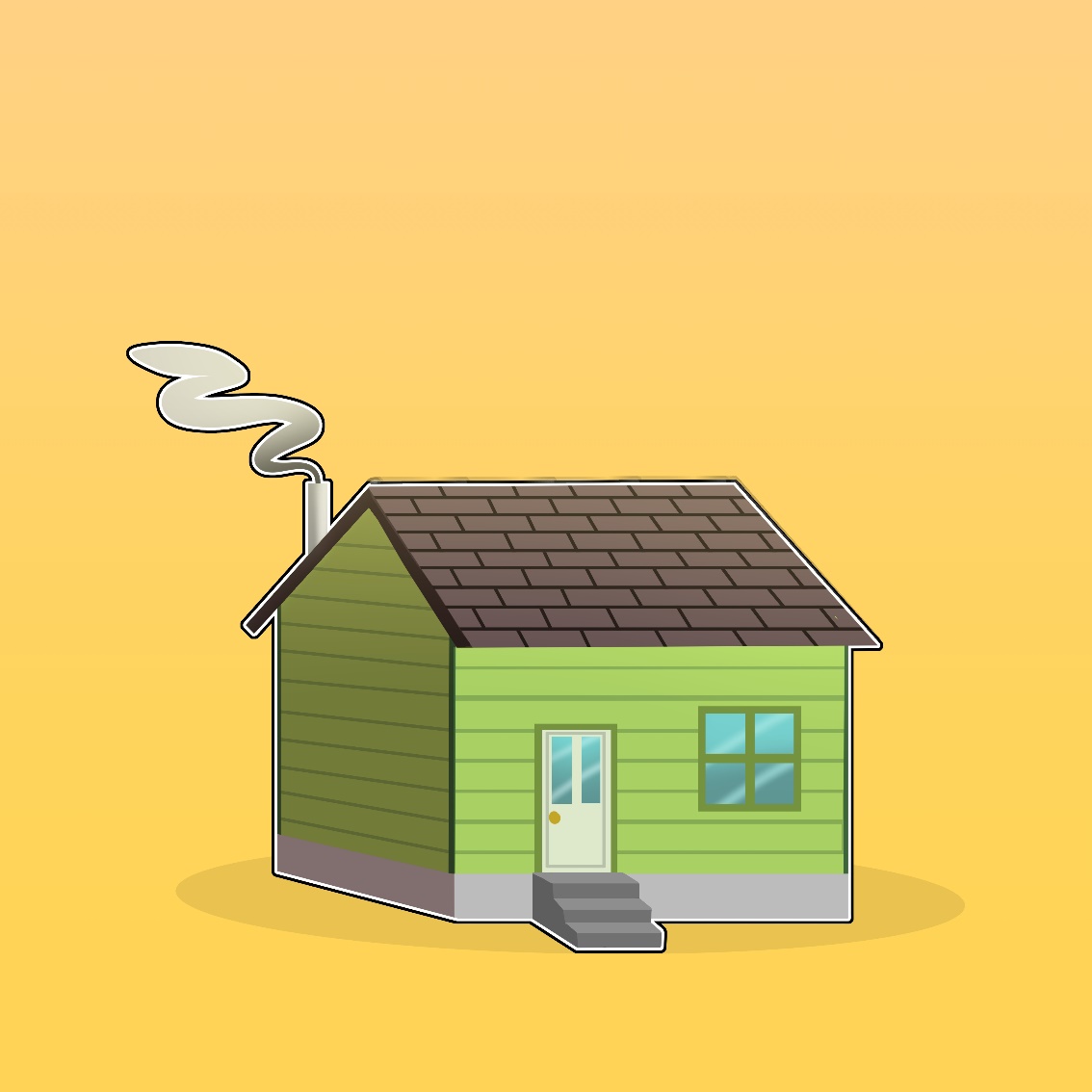 Aaniin minik eyaawadwaa bami’aagansag?(How many pets do you have?)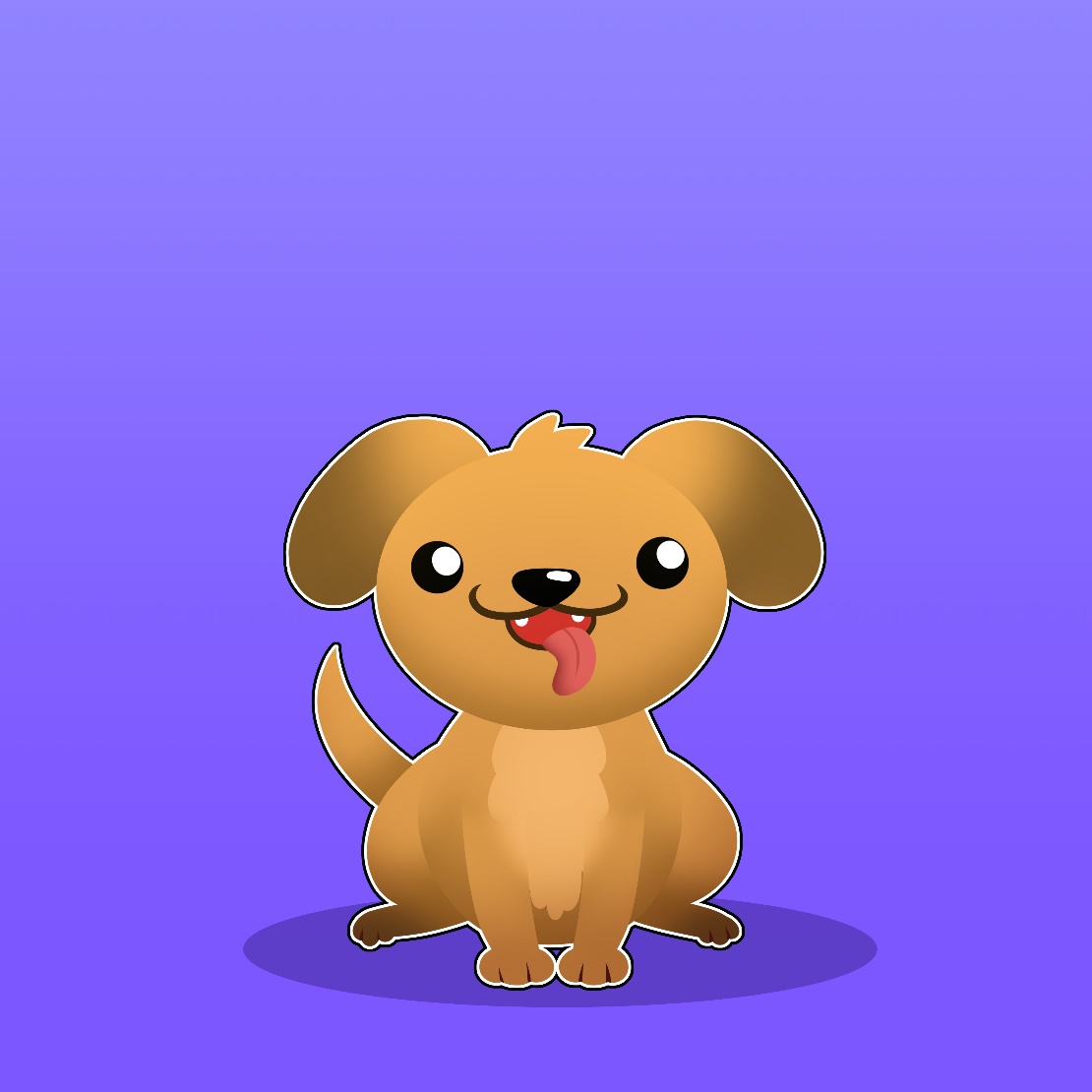 Aaniin minik daso-diba’igan gaa-nibaayan dibikong?(How many hours did you sleep last night?) 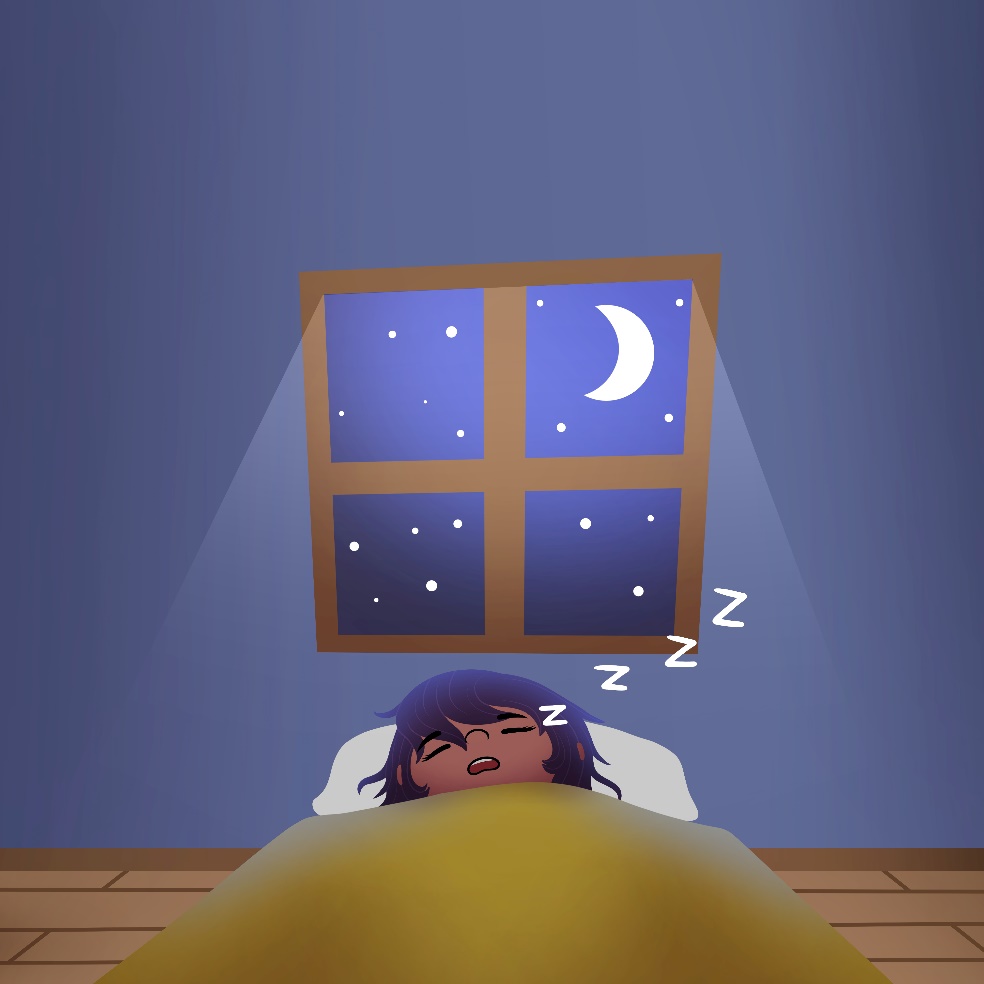 Aaniin ezhinaagozid mishiimin menwenimad?(What colour apple do you like?)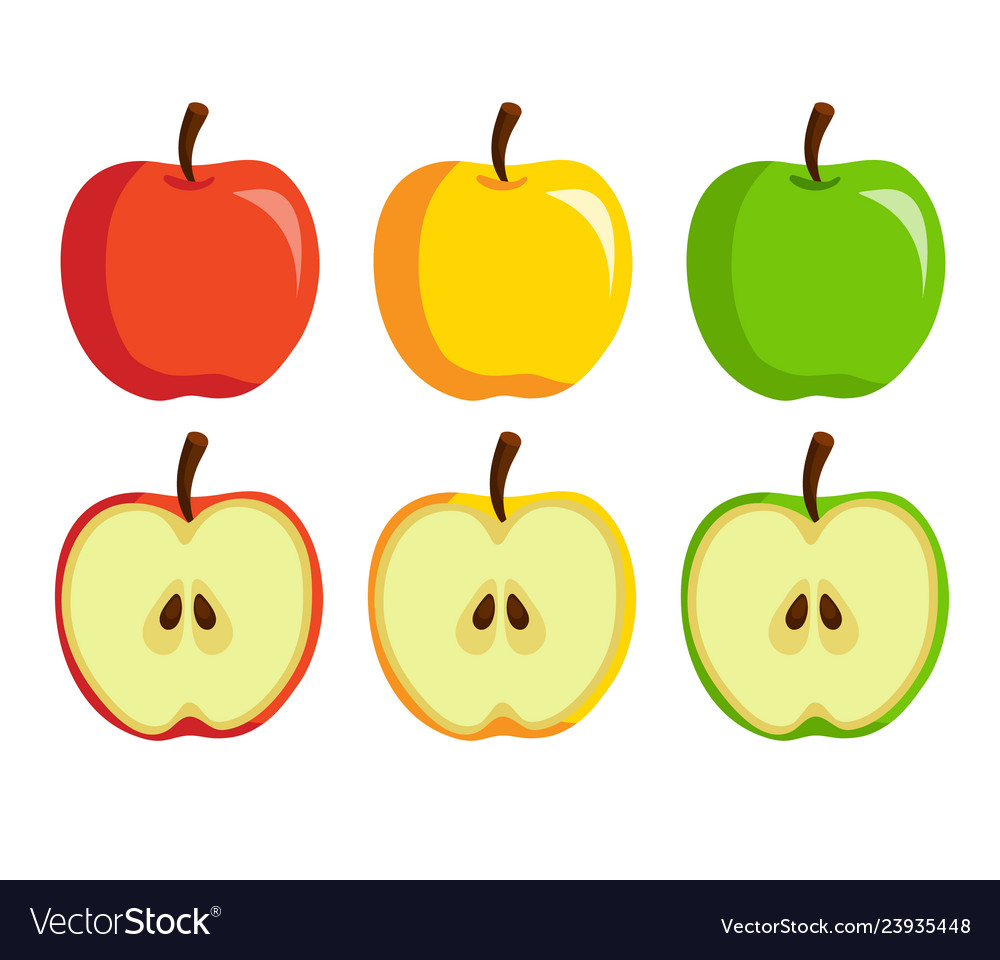 10 
midaaswi9 
zhaangaswi8 
nishwaaswi7 
niizhwaaswi6 
ningodwaaswi5 
naanan4 
niiwin3 
niswi2 
niizh1 
bezhig0 
gaawiin gegooWiinzowinan:10 
midaaswi9 
zhaangaswi8 
nishwaaswi7 
niizhwaaswi6 
ningodwaaswi5 
naanan4 
niiwin3 
niswi2 
niizh1 
bezhig0 
gaawiin gegooWiinzowinan:10 
midaaswi9 
zhaangaswi8 
nishwaaswi7 
niizhwaaswi6 
ningodwaaswi5 
naanan4 
niiwin3 
niswi2 
niizh1 
bezhig0 
gaawiin gegooWiinzowinan:10 
midaaswi 9 
zhaangaswi8 
nishwaaswi7 
niizhwaaswi6 
ningodwaaswi5 
naanan4 
niiwin3 
niswi2 
niizh1 
bezhig0 
gaawiin gegoo Daabishkoo:gaa-miskozid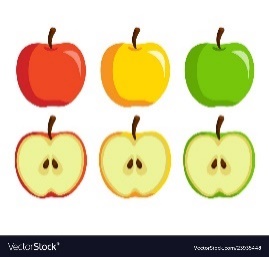  gaa-ozaawizid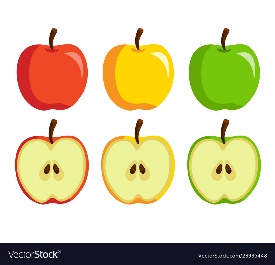 gaa-ozhaawashkozid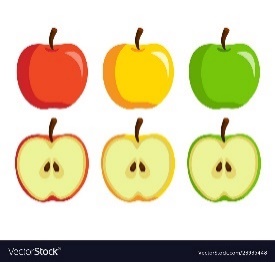 